Сценарий праздника   Здравствуй школа - 1 сентября 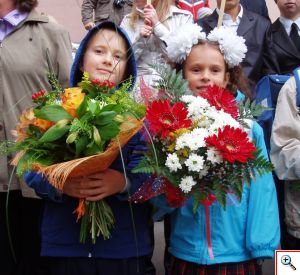 Автор :зам.директора по ВР Тимохина В.А ВЕДУЩИЙ 1 : Здравствуйте, любимые учителя! 

ВЕДУЩИЙ 2: Здравствуйте, уважаемые родители и дорогие гости! 

ВЕДУЩИЙ 1: Сентябрь наступил, закончилось лето 
Пришел праздник знаний, учебы, отметок! 

ВЕДУЩ ИЙ 2: Дети, родители, учителя, 
С праздником вас поздравляем, друзья! 
ВЕДУЩИЙ 1 : Школьные двери вновь распахнутся, 
Завтра учебные будни начнутся. 
Ну а сегодня – праздничный час! 

ВЕДУЩ ИЙ 2: С праздником мы поздравляем всех вас!
 Линейка ,посвящённая Дню Знаний, объявляется открытой. Звучит гимн.   Ведущий 1: Учеба, здравствуй! Школа, здравствуй!Идем за знаньями в поход.
Сегодня праздник!
Школьный праздник!
Встречаем мы учебный год!

Ведущие 2: 
Пролетело лето, как комета,
Листья на деревьях пожелтели,
Кончились каникулы и лето,
Птицы лишь пока не улетели... 

Ведущие 1: 
А на школьном солнечном дворе
Весело сегодня детворе.
И звучит знакомый школьный вальс
На линейку приглашает нас.
песня «Школа»
 Ведущие 1: Дорогие ребята, начинается новый учебный год. Сколько вас ждет интересных открытий впереди, встреч с любимыми учителями. Слово для поздравлений предоставляется директору нашей школы Парашутиной А.П. 
 
Ведущие 2: Слово для поздравлений предоставляется представителю администрации Дивеевского районаВедущие 1:
Каждой осенью сюда приходит
Первоклашек шумный хоровод,
Радостных, задумчивых, веселых,
Наш учитель в класс их поведет. 

Ведущие 2:
И начнется таинство ученья, 
И начнется сказка бытия, 
И когда-то будут огорченья, 
И обида первая твоя... 
Чаще будут все-таки улыбки, 
Радостью наполнятся сердца. 

Ведущие1:
В просторный, новый, светлый дом 
Потоком льется свет. 
Вы в нашей школе провели
Счастливых 10 лет. 

   Ведущие 2:По солнышку ромашек, по небу незабудок 
Проходит детство наше, простое, словно чудо.

Ведущие 1:
Воздушный шар летящий, и шар земной похожи. 
Так пусть же тот, кто старше, тот младшему поможет. 

Ведущие 2: Последний раз одиннадцатиклассники присутствуют на нашей линейке. Из года в год мы радовались встрече с ними. Учащиеся 11-х классов - это гордость школы. Это наша надежда.
 Ведущие 1: Сегодня старшеклассники пришли, чтобы дать наказ ребятам  начальных классов нашей школы:  
11-классница: 
Мы стали взрослыми теперь,
Нам детство не вернуть,
Нам школа в жизнь открыла дверь
И указала путь.

11-классник: 
Вот пришел желанный час,
Вы пришли в свой светлый  класс.
Ты, дружок, послушай нас.
Мы дадим тебе наказ. 

11-классница: 
Всем о школе расскажи,
Честью школы дорожи,
Содержи всегда в порядке
Книжки, прописи, тетрадки! 

11-классник: 
Ты должен научиться читать, писать, считать
И все всегда на пять.
Аккуратен, вежлив будь,
Быть здоровым не забудь! 

11-классница: 
Должен знать ты на "отлично"
Драться в школе неприлично!
Чтобы был всегда ты весел,
Больше пой хороших песен. 

11-классник: 
Чтобы был всегда здоров,
Кашу ешь, кефир и плов!
Слушай маму, слушай папу,
Подавай при встрече лапу! 

11-классница: 
Ты усваивай программу,
Если что, то мы поможем!
Если выполнишь наказ,
В следующий готовься класс!
Ведущиий2:
 Читаю указ!
Написан, для вас!
Писано – переписано
После сказки Саньки Денисова 
Писал Макарка, черным огарком
В бане на двери, слушай, не вертись
Уму разуму учись!
Все с сегодняшнего дня
В класс допускаются!
Все уроки, как всегда
В 8.30 начинаются
И большим и маленьким
Грустным и веселым
Худеньким и толстеньким
С веснушками и без
Приказано учиться,
Чтоб было чем гордиться
Здесь даже подпись есть! Царь знаний ВЕДУЩИЙ 1Всем! Всем! Всем!
Сразу после лета,
Хотите, вы иль нет, 
Мальчишкам и девицам – 
Всем пора учиться.
Прогоните скуку прочь,
Спрячьте под подушки
И держите круглый год
Ушки на макушке.Царь. Коль указ прочитан здесь
И народ собрался весь,
Пора праздник начинать
Мудрые советы дать
Утром рано просыпайся, 
Хорошенько умывайся,
Чтоб в кабинете не зевать!
Носом стол не клевать!
Одевайся аккуратно,
Чтоб смотреть было приятно,
Форму сам погладь, проверь,
Ты учащийся теперь
Приучай себя к порядку
Не играй с вещами в прятки
Каждой книжкой дорожи
В чистоте портфель держи.
На уроках не хихикай,
Стул туда-сюда не двигай,
Педагога уважай
И соседу не мешай.
Не дразнись, не обзывайся
В классе всем помочь старайся.ВЕДУЩИЙ 1: А вы знаете, что в нашей школе самые добрые и справедливые, самые творческие учителя. Велика значимость учительского труда.ВЕДУЩИЙ 2.Учитель! Пусть тебя стократ восславят, возблагодарят. И вознесут на трон из песен, чтоб с каждым поколеньем впредь. Тебе волшебно молодеть. В труде, который так чудесен!Песня. (В подарок учителям)
 ВЕДУЩИЙ 2: Почетное право дать первый звонок предоставляется  ученице 2 класса Григоренковой Ксении   и ученику 11 класса Дорожкину Ивану.

ВЕДУЩИЙ 1: Звени, звонок! Звени, звонок! 
Веселый, грустный, дерзкий!

ВЕДУЩИЙ 2: Ждёт в жизни вас другой урок,
Уходит тихо детство!..

ВЕДУЩИЙ 1: Звени, звонок! Звени, звонок, 
Уроки открывая!

ВЕДУЩИЙ 2: Мы к знаниям идём вперед,
Усталости не зная!

 Ведущий 1: Прозвенел звонок, приглашая всех на урок. Мы поздравляем с праздником - Днем знаний - всех учеников нашей школы, их родителей, бабушек, дедушек. Мы поздравляем учителей!

 ВЕДУЩИЙ 2:Линейка , посвящённая Дню Знаний, объявляется закрытой.